Республикæ Цæгат Ирыстон - АланийыГорæтгæрон район - бынæттон хиуынаффæйады муниципалон равзæрды администрацийыУ Ы Н А Ф Ф Æ Администрация местного самоуправлениямуниципального образования - Пригородный районРеспублики Северная Осетия – АланияП О С Т А Н О В Л Е Н И Е   от  « 20 » 12.  2012 г.              с. Октябрьское                                        №   1024Об утверждении  муниципальной целевой программы «Развитие культурной  жизни района» на  2013 - 2015 годы 		В целях реализации основных направлений социально – экономического развития и в целях комплексного решения проблем сохранения и развития культурного потенциала района, сохранения и эффективного использования культурного наследия постановляю: Утвердить  прилагаемую муниципальную целевую программу «Развитие культурной жизни  района» на  2013 -2015 годы. (Далее – Программа).Управлению культуры (Дзебоева) реализовать намеченные в            Программе направления в течение вышеуказанного периода.Финансовому Управлению (Габараев) в течение обозначенного выше           периода предусматривать в бюджете муниципального района          финансовые средства с целью реализации основных задач Программы.Контроль за исполнением данного постановления возложить на          заместителя главы АМС МО - Пригородный район по взаимодействию с органами местного самоуправления, по социальным вопросам, образованию и культуре Демеева С. Е.   Глава администрации местного самоуправления     муниципального образования – Пригородный  район                                                   Р. А. ЕсиевЦелевая программа« Развитие культурной жизни района » на 2013-2015 годыРаздел 1. Характеристика проблем, на решение которых направлена целевая программаДолгосрочная целевая программа «Развитие культурной жизни   района » на 2013-2015 годы разработана в целях реализации основных направлений социально-экономического развития    и в целях комплексного решения проблем сохранения и развития культурного потенциала   района, сохранения и эффективного использования культурного наследия. Основанием для разработки Программы послужила высокая значимость исторического и культурного прошлого, самобытность культуры ,  сохранение и восстановление традиционной культуры, поддержка  и развитие  творческих инициатив и современных тенденций в сфере культуры. Активизация межрегионального взаимодействия, поддержка и  организация выездов самодеятельных  творческих коллективов, обмен опытом, послужат оживлению культурных связей и повышению  их профессионального  и исполнительского мастерства.  Все вышеназванное свидетельствует о том, что в современных условиях накопленный культурный потенциал района требует модернизации, на осуществление которой направлена Программа.Улучшение материально- технической базы  обеспечивающее  деятельность  учреждений культуры- одно  из важнейших проблем.  Отсутствие возможности выхода в единое информационное пространство через систему Интернет из-за невысокого процента обеспеченности учреждений культуры компьютерным оборудованием и отсутствия квалифицированных специалистов  может  снизить  эффективность и качество культурно-досуговой деятельности в районе.  Существует ряд причин, которые тормозят развитие деятельности клубных формирований, в том числе:-  отсутствие квалифицированных кадров в ряде учреждений культуры  из-за и низкой заработной платы невозможно привлечь молодых специалистов;-  несоответствие материально-технической базы учреждений культуры современным требованиям и недостаток финансовых средств на приобретение современного свето- и звукового технического оборудования, инвентаря для учреждений культуры.Культурная политика    района  направлена как на сохранение культурного наследия и культурного потенциала района, самобытности, формирование образа территории, обладающей собственной культурной уникальностью, так и на развитие сферы культуры в соответствии с требованиями сегодняшнего дня и особенностями XXI века посредством освоения инновационных технологий, модернизации отрасли, укрепления и развития ее инфраструктуры с целью усиления роли учреждений культуры в организации культурного отдыха населения и формирования духовно-нравственных основ личности. Программа предполагает стратегию культурной политики, ориентированную на сохранение исторически сложившихся национальных, самобытных традиций народной культуры, преемственности поколений, формирование совокупности культурных ценностей современного бытия, включающего в себя любовь к малой родине, осознание значимости семьи, чувства дома, установку на качественный труд, содержательные формы досуга.Программа ориентирована на последовательное реформирование отрасли, что позволит обеспечить:- решение системных проблем в области культурного развития Муниципального района;- создание условий для развития отрасли и всестороннего участия граждан в культурной жизни;- повышение роли культуры в укреплении институтов гражданского общества, формировании социально активной личности ;- концентрацию бюджетных средств на приоритетных направлениях развития культуры.            Решение актуальных задач в сфере сохранения, развития и модернизации традиционной и формирования современной культуры  требует комплексного подхода, научной организации всей работы, проведения согласованной по задачам, срокам, ресурсам и исполнителям системы мероприятий в рамках настоящей Программы. Раздел 2. Основные цели и задачи целевой программы Настоящая Программа нацелена на качественное изменение ценностных ориентаций  населения, особенно молодого поколения, моделей его поведения и образа жизни, предлагает оптимальные варианты и направления культурного развития территорий с учетом их специфики, самобытности, имеющихся ресурсов, посредством проведения ежегодных районных фестивалей и конкурсов.Основными принципами и критериями определения муниципальных образований, на территории которых предусмотрена реализация основных программных мероприятий Программы, являются сложившиеся традиционные и инновационные формы работы, наличие кадрового потенциала и существующая  материальная база.Долгосрочная целевая программа разработана для реализации основных направлений социально-экономического развития   района   и комплексного решения проблем по сохранению и развитию культуры района в целях:-    создания благоприятных условий для организации досуга и обеспечения жителей  района услугами организаций культуры;-    сохранения и развития накопленного  культурного и духовного потенциала района как основы целостности и устойчивого развития;-    формирования позитивной ценностной ориентации населения район по отношению к объектам культуры и результатам творческой деятельности.Основными задачами целевой программы для достижения поставленных целей являются:-    удовлетворение общественных потребностей в сохранении и развитии народных традиций культуры;-    поддержка и развитие самодеятельной творческой инициативы и социально-культурной активности населения о района, организация его досуга и отдыха;-    сохранение и развитие традиционных форм социально- культурной деятельности и внедрение инновационных;-    развитие системы культурно- досуговых услуг;-    увеличение основных показателей деятельности учреждений культуры , региональных, окружных, общероссийских культурных связей;-    сохранение историко- культурного наследия и культурных традиций;-    создание условий для выявления, развития и поддержки одаренных детей;-    поддержка « народных коллективов»  Муниципального  района.                                           Сроки решения задач           Сроки реализации программы - 2013-2015 годы. Раздел 2.  Перечень программных мероприятий  Основные программные мероприятия  будут реализовываться по  нижеследующим направлениям.Сохранение и развитие историко-культурной самобытности жителей                МО - Пригородный  районБогатство ландшафта и народной культуры является важной частью коллективной памяти. Она связывает  прочными «корнями» современного человека с прошлым, родными местами, является источником культуры и духовного развития. Она представляет весь прошлый человеческий опыт, который необходимо использовать и адаптировать к сегодняшнему дню. Важнейшим фактором благополучия провинциальных сообществ является жизнеспособность в социальном и культурном аспекте. Это находит свое отражение в традиционных обрядах и празднествах, которые вносят большой вклад в культурное богатство района. Эта жизнеспособность зависит от стабильности населения, поддержания баланса между разными возрастными группами и сильных родственных связей.  Мероприятия данного раздела Программы будут способствовать сохранению исторически сложившихся  национально-культурных особенностей, восстановлению и развитию традиционной народной культуры, воспитанию патриотического самосознания и чувства любви к своей малой родине, традициям рода, семьи.            По обозначенным направлениям Программа предусматривает:- организацию и проведение фестивалей и праздников, способствующих возрождению и укреплению династических и семейных традиций;- организацию и проведение мероприятий, посвященных знаменательным и юбилейным датам;- организацию и проведение мероприятий, направленных на сохранение и развитие самобытных национальных культур.           Культурно-досуговая и массово-зрелищная деятельностьДля улучшения организации досуга населения, развития народного творчества и народных традиций повсеместно проводятся фестивали, праздники, смотры, конкурсы, выставки самодеятельных художников, мастеров декоративно-прикладного творчества. Сфера культурно-досуговой деятельности охватывает различные половозрастные группы населения (от детей до людей преклонного возраста). Многообразие формы культурно-досуговой деятельности развиваются на основе традиционной и современной культуры и выполняют важную социальную функцию. Участие населения в культурно-досуговых мероприятиях способствует самовыражению и развитию личности независимо от места и характера работы, а также служит важным средством социально-психологической адаптации в обществе. В районе идет поиск оптимальных путей реформирования существующей сети культурно-досуговых учреждений с целью оптимизации условий для реализации культурных потребностей населения.            Программа предусматривает:- осуществление мероприятий, способствующих совершенствованию деятельности учреждений культуры в целях более полного удовлетворения духовных запросов и интересов населения, обеспечение условий для реализации их творческих способностей, содержательного использования свободного времени, развитие любительского художественного, прикладного творчества и народных ремесел;- участие культурно-досуговых учреждений в фестивалях, смотрах, конкурсах; концертах, праздниках; выставках изобразительного искусства и прикладного творчества;- содействие развитию любительского художественного творчества среди населения;- повышение эффективности работы коллективов народного творчества, коллективов, имеющих звание «народный», формирование и пополнение репертуара коллективов самодеятельного творчества лучшими образцами отечественного и зарубежного искусства.- работу учреждений культуры по развитию культурно- досуговой деятельности среди населения, деятельность по организации работы со зрительской аудиторией (реклама), повышение наполняемости залов; нетрадиционные формы работы; связь культурно-досугового учреждения с общественными организациями; привлечение в культурно-досуговые учреждения широких слоев молодежи, подростков, детей;- создание необходимых условий для выявления, становления и развития молодых дарований, новых исполнителей, их творческое совершенствование;- социально творческие заказы на информационно- массовые услуги, проведение фестивалей, смотров, конкурсов, выставок, дней культуры, театрализованных праздников, представлений, обслуживание трудовых коллективов, отдельных социально- возрастных групп населения формируются органом местного самоуправления в соответствии c запросами населения. Модернизация материальной базы, технического оснащения учреждений культуры Одним из уязвимых мест в деятельности учреждений культуры и искусства является состояние материально-технической базы. В настоящее время требуется создание новых условий и мощностей для развития и сохранения материально-технической базы сферы культуры, внедрения нового хозяйственного механизма в деятельность учреждений и организаций культуры и искусства.Программой предусматривается:- развитие, совершенствование и модернизация материальной базы учреждений культуры, обеспечение целевого финансирования оснащения необходимым современным оборудованием, музыкальными инструментами, звукоусилительной аппаратурой, мебелью, сценическими костюмами, одеждой  сцены, световым оформлением зрительных и танцевальных залов;Источники финансирования целевой программы         Для реализации данной программы  предусмотрено финансирование из бюджета Муниципального образования-Пригрродный район  в размере 3350 тыс.руб., в том числе по годам: 2013 год - 1050 тыс.руб., 2014 год - 1150 тыс. руб., 2015 год - 1150 тыс. руб.            В процессе выполнения Программы могут вноситься изменения в направления расходования бюджетных средств на выполнение программных мероприятий в соответствии с Бюджетным кодексом Российской Федерации.   Ожидаемая эффективность и результативность решения проблемыОценка эффективности программы осуществляется Управлением  культуры администрации местного самоуправления МО-пригородный район. Управление  культуры администрации местного самоуправления МО-Пригородный район осуществляет:- контроль за исполнением Программы, мониторинг выполнения системы программных мероприятий;- контроль за рациональным использованием исполнителями выделяемых финансовых средств;- текущую работу по подготовке и реализации мероприятий ;- работу по корректировке Программы на основании результатов работы за год;- подведение итогов реализации Программы на  совещаниях  работников культуры  района.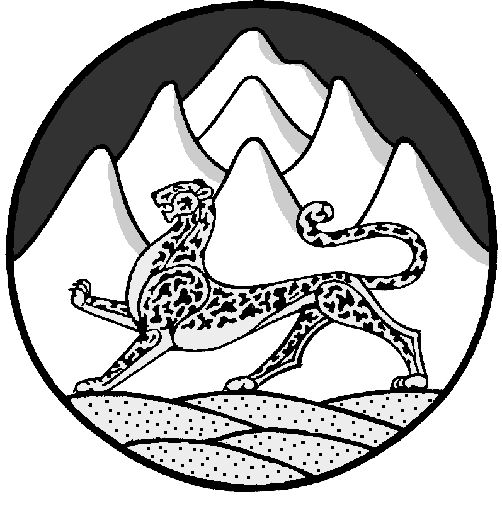 